Illustrated Acrostic Poem ProjectAn Acrostic Poem is a type of poetry that has a topic, idea, or word running down the left side of the poem. Each letter in the topic word starts a new thought and new line of the poem. 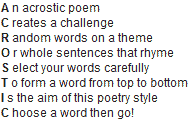 Illustrated Acrostic Poem Project Description:  For the Illustrated Acrostic Poem Project, the topic idea is you and the word you will use to start every line of your poem will be your name!  You can use your first name, last name, a nick name, or a middle name.  You must have at least five lines in your poem so you may have to use your first name and the first letter of your last name, for example Luke M.  Along with your poem, you must include drawings to illustrate the meaning behind the different lines of your poetry.Requirements:Brainstorming – This is where you will brainstorm ideas for the different lines of your poem, practice your lettering ideas, and brainstorm sketches to illustrate your lines of poetry.Lines Of Poetry – Your acrostic poem must have at minimum, 5 lines.  Each line of poetry must describe you in some way.Lettering – Each line of your Acrostic Poem must start with a letter in your name.  The beginning letter must be done in a creative dimensional or bubble letter way. Illustrations – Each line of your acrostic poem must be accompanied by a drawing that illustrates or describes the line of poetry.Color– This Acrostic Poem Drawing must be in full color including the background.Creativity – you must show creativity in all aspects of this project.Craftsmanship – you must demonstrate care in the creation of your quality art piece.Composition – You must plan out your drawing.  The letters should be evenly spaced and you should make good use of the paper.Content – You must show all of the required content of the artwork including the brainstorming you do.  This acrostic poem should describe who you are!Effort and Participation – You must use your time wisely and be on task.  You should persevere when things become difficult and obey class rules. 